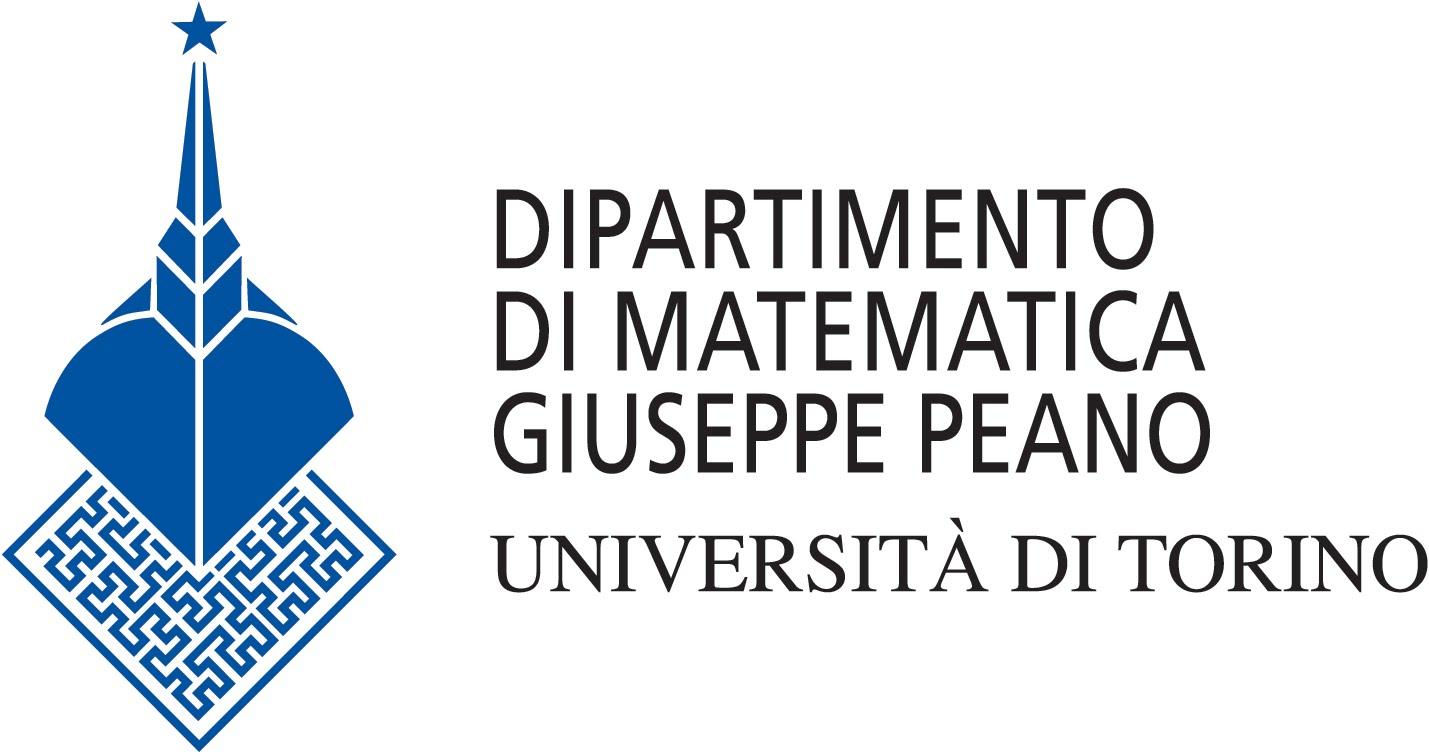 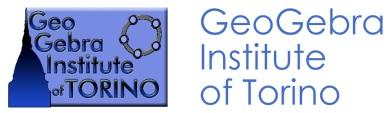 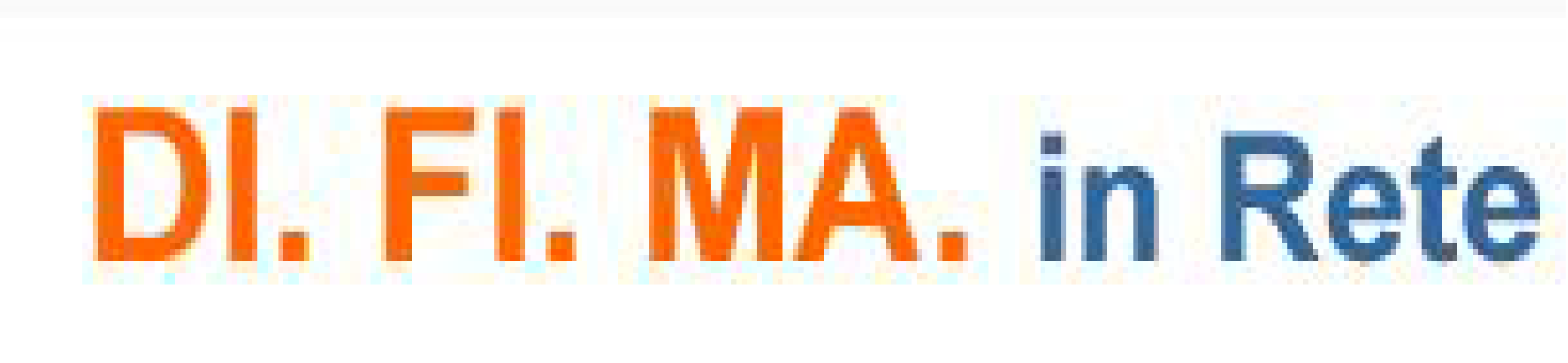 PIANO LAUREE SCIENTIFICHE 2017/18: MATEMATICA Responsabile Ornella RobuttiDIPARTIMENTO DI MATEMATICA - UNIVERSITÀ DI TORINO Con la collaborazione di:	GEOGEBRA INSTITUTE OF TORINO	DI.FI.MA. IN RETEVOLANTINO DOCENTIDESTINATARI: scuole secondarie di primo e secondo grado che inviano gruppi di docentiMODULO: prevede 25 ore complessive suddivise in:una parte di formazione in presenza una parte di attività di autoformazione a distanza tramite la piattaforma Moodleuna parte di sperimentazione e valutazione in classeI vari moduli non costituiscono un’attività episodica al di fuori della programmazione didattica del docente, ma rappresentano un supporto per l'attuazione delle Indicazioni Nazionali. Ogni docente potrà dunque personalizzare le attività all'interno della sua progettazione didattica.TEMPI: i primi incontri si svolgeranno in ottobre/novembre 2017. La data del primo incontro è indicata nella tabella sottostante, mentre le date degli incontri successivi verranno concordate con i partecipanti in occasione del primo incontro con i docenti formatori.SCELTA FORMATIVA: i docenti possono aderire a uno o più moduliISCRIZIONI: tramite la piattaforma SOFIA e/o inviando una email al responsabile del modulo formativo indicando nell’oggetto iscrizioni PLSSCADENZA: ENTRO E NON OLTRE il 31/10/2017 VOLANTINO STUDENTIDESTINATARI: scuole secondarie di secondo grado che inviano gruppi di studenti (primo e secondo biennio). L’attività “Andiamo a dimostrare. Futuri matematici alla prova.” è rivolta a studenti particolarmente motivati verso la matematica (massimo 20 per scuola).TEMPI: anno scolastico 2017/18SCELTA FORMATIVA: le scuole possono aderire a una o più attività.Percorso - ModuloTema/argomentoClassi coinvolteData 1° incontroSedeISCRIZIONIDocenti FormatoriPLSTO_01Una matematica inclusiva in classe: metodologie e ruolo dell’insegnanteRif. SOFIA: 6459Il modulo formativo presenta strategie inclusive per la didattica della matematica per rispondere non solo ai bisogni di alunni con bisogni educativi speciali, ma per innalzare l’apprendimento di tutti gli alunni, tramite una accurata progettazione delle attività didattiche e delle loro metodologie. Particolare attenzione sarà dedicata a quadri teorici.I e II biennioScuola secondaria di secondo gradoVENERDÌ27/10/2017ore 15.00Liceo D'Azeglio, TorinoRIFERIMENTO PIATTAFORMA SOFIA ID 6459Annalisa Cusi, Ornella RobuttiPLSTO_02Task design con o senza tecnologieRif. SOFIA: 7238Il modulo formativo si propone di progettare in presenza una o più brevi attività, a partire da proposte condivise in linea con le Indicazioni Nazionali per il Curricolo. L’attività verrà sviluppata con l’eventuale ausilio di tecnologie open source e potrà essere rivolta a studenti del primo biennio della scuola secondaria di secondo grado e/o di primo grado. Si porrà l’attenzione ad alcune caratteristiche: attività laboratoriale, valenza o meno dello strumento tecnologico e implicazioni didattiche relative all’utilizzo degli strumenti.I e II biennioScuola secondaria di secondo gradoScuola secondaria di primo gradoMERCOLEDÌ22/11/2017 ore 15.00I.I.S. Copernico-Luxemburg – Corso Caio Plinio, 2 - TorinoGermana Trincherogermana.trinchero@unito.itRIFERIMENTO PIATTAFORMA SOFIA ID 7238Silvia Beltramino, Germana Trinchero, Elisa GentilePLSTO_03La storia delle matematiche in classeRif. SOFIA: 7237Il modulo formativo si propone di:illustrare su esempi e letture l’ideazione e lo sviluppo storico di concetti, metodi e tecniche della matematica, collocandoli in un contesto culturale più ampio che ne mostri le intersezioni con altri rami del sapere;creare attività didattiche coerenti con lo svolgimento del programma che, attraverso la storia delle matematiche, permettano di superare difficoltà di apprendimento, chiarendo nodi concettuali e stimolando la creatività;avviare alla lettura di biografie, fumetti e romanzi in cui è presente la matematica e la sua storia.I e II biennioScuola secondaria di secondo gradoDa definirePalazzo Campana – Via Carlo Alberto 10 - TorinoErika Lucianoerika.luciano@unito.itRIFERIMENTO PIATTAFORMA SOFIA ID 7237Livia Giacardi, Erika Luciano, Chiara Pizzarelli, Clara Silvia Roero PLSTO_04Geometria con GeoGebra: significati e rappresentazioni Rif. SOFIA: 7239Il modulo formativo si propone di formare i docenti nella progettazione e costruzione di risorse per attività in classe e per valutazione formativa e nella sperimentazione di tali risorse con i propri studenti.  Il tema del modulo è la geometria. Si utilizza il software GeoGebra. Si inquadrano le attività formative con riferimenti teorici della didattica della matematica. Scuola secondaria di primo e di secondo gradoDa definireI.I.S. Santorre di Santarosa - Corso Peschiera, 230 - TorinoGermana Trincherogermana.trinchero@unito.itRIFERIMENTO PIATTAFORMA SOFIA ID 7239Germana Trinchero, Ornella Robutti, Elena ViviroliPLSTO_05Scuola Secondaria di II grado con potenziamento in matematicaRif. SOFIA: 6326L'iniziativa formativa prevede la soluzione e l'analisi a priori in modalità collaborativa di attività matematiche proposte dai docenti del corso e lo sviluppo di nuove attività di tipo laboratoriale per i primi due anni di scuola, con finalità di formazione continua, ricerca-azione e analisi a posteriori delle attività, una volta sperimentate in classe. L'iniziativa si colloca in continuità, per contenuti e metodologie, con quella "Scuola secondaria di I grado con Potenziamento in Matematica".Gli insegnanti sono tenuti a sperimentare in classe il percorso potenziato in matematica in accordo con la loro scuola e il Dipartimento di Matematica dell'Università di Torino.Impatto sulla scuola: gli studenti delle scuole che sperimentano queste attività riceveranno un orientamento verso i corsi di laurea in materie scientifiche, in particolare Matematica.Scuola secondaria di secondo gradoVENERDÌ25/10/2017ore 15.00Dipartimento di Matematica “G. Peano”, Via Carlo Alberto 10, TorinoElisa Gentile elisa.gentile@unito.itRIFERIMENTO PIATTAFORMA SOFIA ID 6326Ferdinando Arzarello, Francesca Ferrara, Ornella Robutti, Elisa Gentile, Giulia FerrariPLSTO_06Scuola Secondaria di I grado con potenziamento in matematicaRif. SOFIA: 6323L'iniziativa formativa prevede la soluzione e l'analisi a priori in modalità collaborativa di attività matematiche proposte dai docenti del corso e lo sviluppo di nuove attività di tipo laboratoriale per i tre anni di scuola, con finalità di formazione continua, ricerca-azione e analisi a posteriori delle attività, una volta sperimentate in classe. L'iniziativa si colloca in continuità, per contenuti e metodologie, con quella "Scuola secondaria di II grado con Potenziamento in Matematica".Impatto sulla scuola: gli studenti delle scuole che sperimentano queste attività riceveranno un orientamento verso le scuole secondarie con potenziamento in matematica.Scuola secondaria di primo gradoMERCOLEDÌ 25/10/2017Ore 15.00Dipartimento di Matematica “G. Peano”, Via Carlo Alberto 10, TorinoMassimo Borseromassimo.borsero@unito.itRIFERIMENTO PIATTAFORMA SOFIA ID 6323Massimo Borsero, Ornella RobuttiPLSTO_07Metodologie di insegnamento della matematica per favorire negli studenti un approccio di ricercaRif. SOFIA: 7242Si tratta di un modulo formativo che introduce la metodologia della “ricerca variata” in matematica, che consiste nell’abituare gli studenti all’uso di un atteggiamento di ricerca nei problemi matematici. I docenti saranno coinvolti nel lavoro di: (a) analisi di attività progettate in questo quadro; (b) progettazione della metodologia didattica attraverso la quale presentare tali attività nelle proprie classi; (c) analisi dei processi di insegnamento-apprendimento attivati nelle proprie classi.Sia le attività che i docenti dovranno proporre nelle proprie classi, sia quelle di progettazione della metodologia didattica prevedono l’uso di tecnologie digitali.Scuola secondaria di secondo gradoData da definire, a gennaio 2018Dipartimento di Matematica “G. Peano”, Via Carlo Alberto 10, TorinoAnnalisa Cusiannalisa.cusi@unito.itRIFERIMENTO PIATTAFORMA SOFIA ID 7242Annalisa Cusi, Osama Swidan, Ornella RobuttiPLSTO_08MOOC Relazioni e funzioniRif. SOFIA: 6610Si tratta di un modulo formativo erogato gratuitamente online che punta su specifiche strategie di e-learning, nell'ottica di aggiornare e migliorare le pratiche didattiche degli insegnanti di matematica sul tema RELAZIONI E FUNZIONI. La creazione della community dei partecipanti è un aspetto molto importante del corso, perché si tratta di un modello di lavoro e di apprendimento basato sulla collaborazione, sulla condivisione di pratiche e su una visione comune del fare scuola.Obiettivo finale è quello di produrre del materiale per la classe inerente i contenuti trattati, partendo dalle esperienze analizzate e dalle proprie, e costruendo una scala ideale sempre in crescita, al fine di rinnovare la didattica e renderla funzionale alle nuove esigenze degli studenti del XXI secolo. Scuola secondaria di primo e di secondo gradoInizio del percorso formativo il 29 gennaio 2018 e termine il 22 aprile 2018Corso online con scadenze settimanali.Al termine del percorso gli insegnanti corsisti devono consegnare un project work finale ed effettuare la peer review di un lavoro di un collega Direttamente sulla piattaforma DI.FI.MA. IN RETE a partire dal 18/10/2017, previa registrazione in piattaforma.Per informazioni: Virginia Alberti,Sara Labasin,Arianna Coviello,Eugenia Tarantomoocdidattica.dm@unito.it RIFERIMENTO PIATTAFORMA SOFIA ID 6610Virginia Alberti,Sara Labasin,Arianna Coviello,Eugenia Taranto,Roberta Ferro,Luigia Genoni,Francesca Finoglio,Maria Cristina Garassino,Silvia Beltramino,Daniela Pavarino,Silvia Paruzza,Susanna Abbati,Gerana Trinchero,Santina Fratti,Annalisa Cusi AttivitàDescrizione e materialiScansione incontriClassi coinvoltePrerequisitiSedeISCRIZIONIDocenti FormatoriPLSTO_09MatepraticamenteL’obiettivo di questo progetto è quello di avvicinare la matematica e renderla accessibile a tutti gli studenti tramite attività laboratoriali.Gli studenti, divisi per gruppi eterogenei, ruoteranno tra 4 stand, uno per ogni nucleo tematico (Numeri, Spazio e Figure, Relazioni e Funzioni, Dati e Previsioni). Le attività proposte prendono spunto dal progetto M@t.abel.I materiali saranno forniti dai docenti formatori. Pagina del progetto:https://www.facebook.com/matepraticamente/Un incontro di 2 ore (ogni 50 oppure 100 alunni) ripetibile se il numero degli studenti coinvolti è superiore a 100Tutti gli studenti del primo biennio scuola secondaria secondo gradoNessuno in particolare (solo la voglia di mettersi in gioco)La palestra della scuola richiedenteChiara Tallonematepraticamente.info@gmail.comChiara Tallone, Carla Armando, Danilo Baravalle, Lucia Blesio, Laura Cavallera, Giuseppe Cassarino, Angelo Dallefrate, Laura Decco, Serena Gallipoli, Valentina Garro, Federica Lucco-Castello, Federica Magonara, Riccardo Minisola, Francesca Olivero, Andrea Pala, Elisa Pillone, Margherita Raspitzu, Adele Scaletta, Francesca ZamboniPLSTO_10Andiamo a dimostrare. Futuri matematici alla prova.In questa attività si proporrà un percorso di orientamento alla matematica universitaria per studenti molto motivati degli ultimi due anni della scuola secondaria di II grado. Questo percorso ruoterà attorno al concetto di “dimostrazione”, nelle sue varie declinazioni, e sarà svolto con modalità laboratoriali ed induttive.Tutto il percorso, a parte la lezione introduttiva, si svolge al dipartimento di matematica “Giuseppe Peano” a Torino. Al termine del percorso verrà svolta una prova di verifica e, in caso di superamento, rilasciato un attestato di partecipazione.Sette incontri da due ore. Il primo di presentazione del programma nella scuola. Gli altri sei pomeridiani al dipartimento di matematica “Giuseppe Peano” a Torino.I migliori studenti del quarto e quinto anno.Scuola secondaria di secondo gradoGli studenti dovranno conoscere gli elementi di base di logica.Il primo incontro nella scuola che iscrive gli studenti. Gli altri sei incontri al dipartimento di matematica “Giuseppe Peano” a Torino.Massimo Borseromassimo.borsero@unito.itMassimo Borsero, Raffaele Casi, Chiara Pizzarelli, Saverio Tassoni